Дыхательные упражнения как игровой метод оздоровления и развития младших дошкольников                                                                                                             Подготовила:Муравицкая Л.Л.,музыкальный руководительМАДОУ ДСКВ «Югорка»Дыхание - это жизнь. Справедливость такого утверждения вряд ли вызовет у кого-нибудь возражение.Развитие дыхания-является одной из важных задач в работе с дошкольниками. Дыхательные упражнения широко используются и в работе по развитию речи и в оздоровительной работе.Выполняя дыхательные упражнения в игровой форме вызывает у дошкольников положительный эмоциональный настрой, снимает напряжение и способствует формированию практических умений. Воспитанники, занимаясь дыхательной гимнастикой, попадают в особый волшебный мир сказок, игр, стихов. А если в дыхательных упражнениях использовать тренажеры для дыхания, то дошкольники с большим удовольствием принимают участие, с радостью стараются выполнять все предложенные упражнения.Перед тем как использовать тренажеры в дыхательных упражнениях, мы с детьми проговариваем и разучиваем небольшие стихотворения.С воздухом играем,Дыханье развиваем.Болеть мы не хотим,Здоровье укрепим.        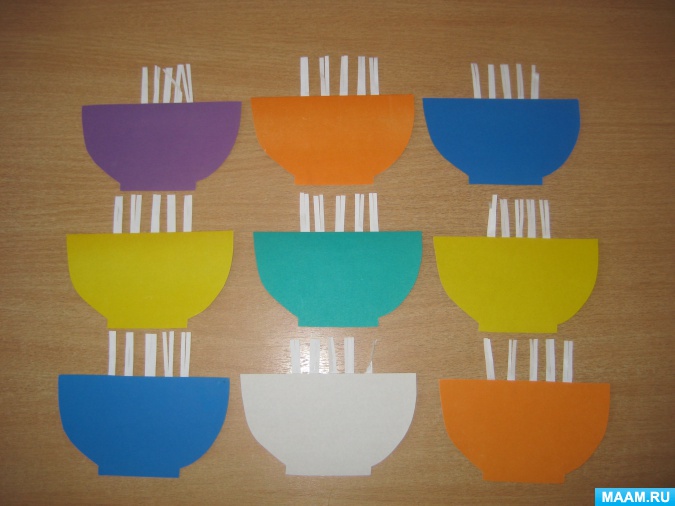 Тренажер "Тарелка с паром".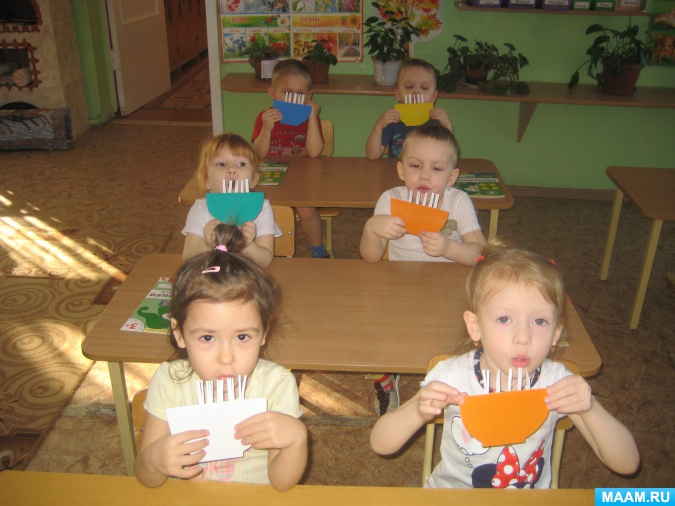 Использование тренажеров во время непосредственно образовательной деятельности.Мне тарелку очень жалко,Ведь тарелка голодалкаВовсе кушать неумелкаНичего совсем не елка!      Л. Слуцкая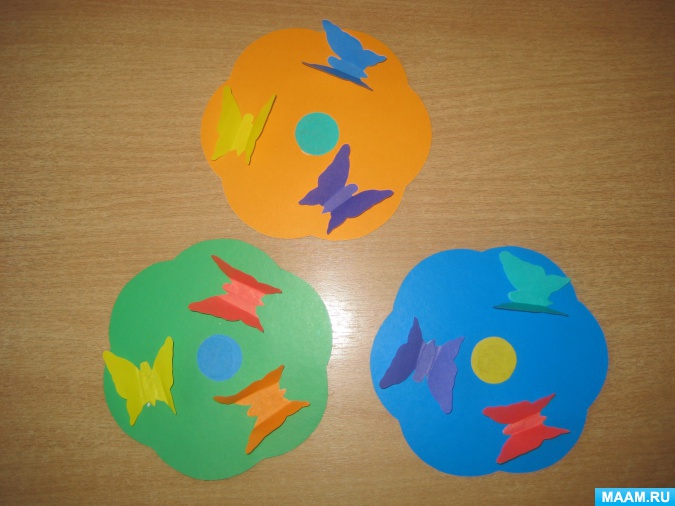 Тренажер "Бабочки на цветке"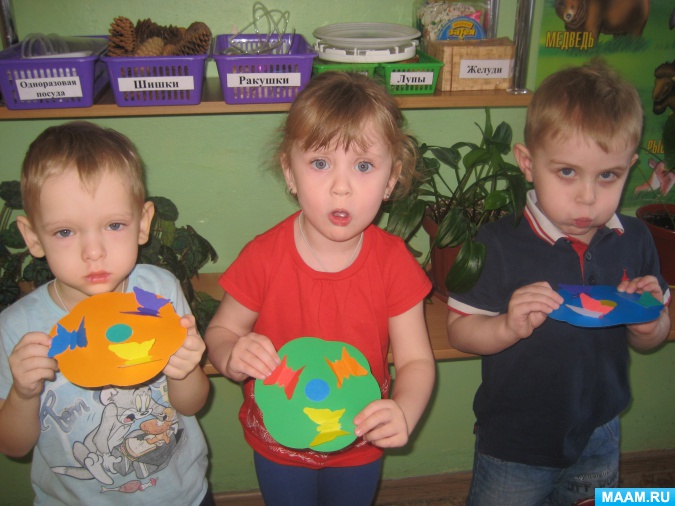 Использование тренажеров в режимных моментах.С цветочка на цветокМы порхаем весь денек.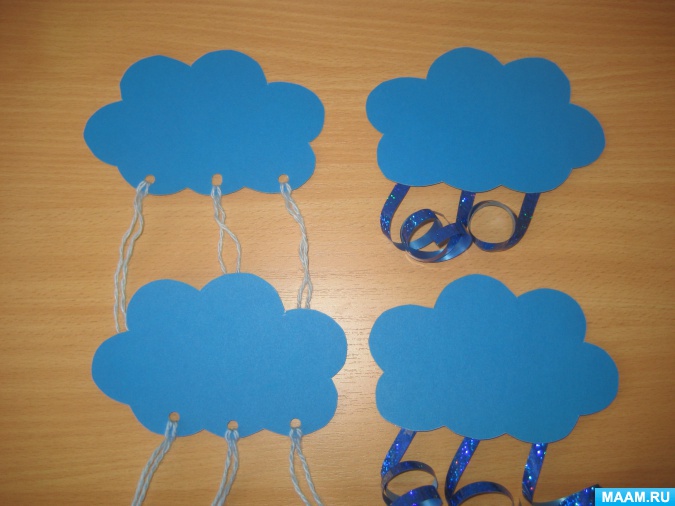 Тренажер "Тучка с дождиком"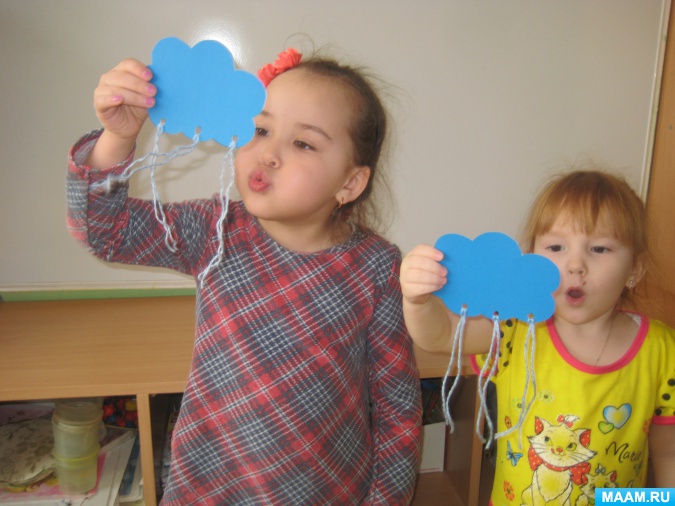 Кружит тучка надо мной.Дождь веселый, дождь грибной.Взрослые меня смешат:От дождя под зонт спешат.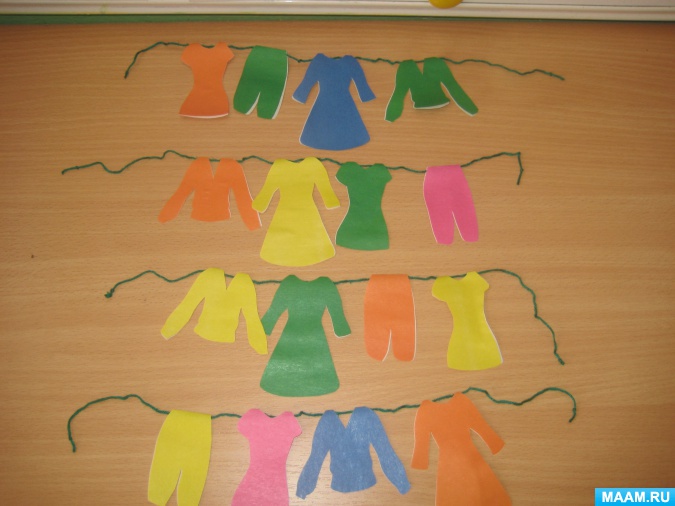 Тренажер "Большая стирка"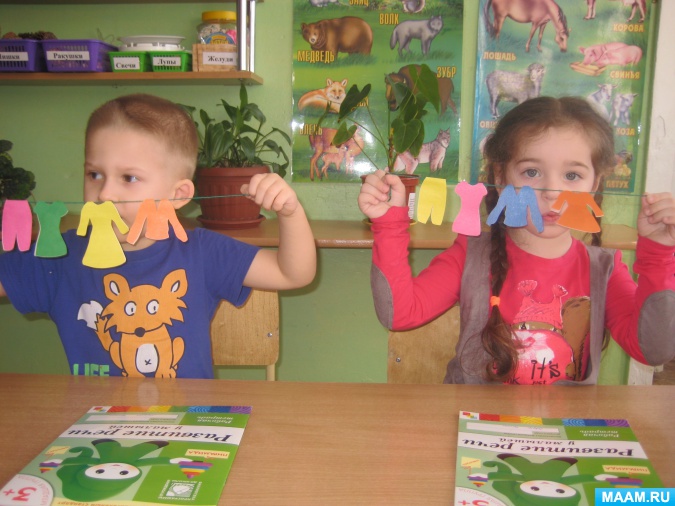 Постираем в ванночкеРубашечку для Анночки,Платьице для Олечки,Трусики для колечки.Кофточку-Мариночке,Платочек для Ириночки.        Г. Лагздынь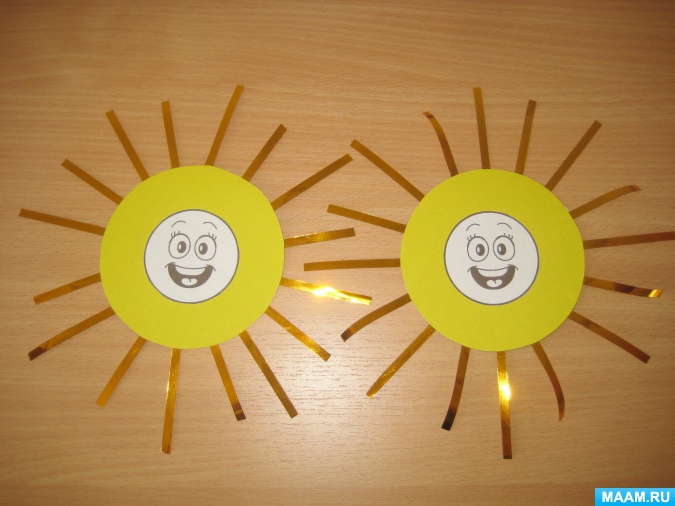 Тренажер "Солнышко лучистое"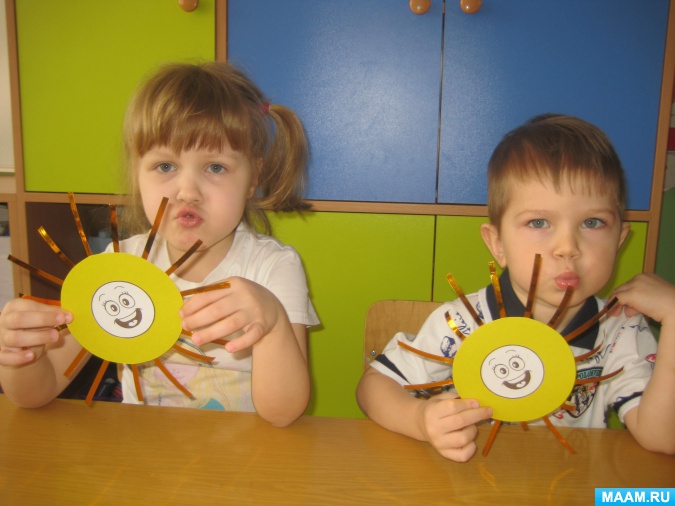 Я пускаю теплый лучикК вам в оконное стекло,Выплываю из-за тучек-И становится светло!      Н. Иванова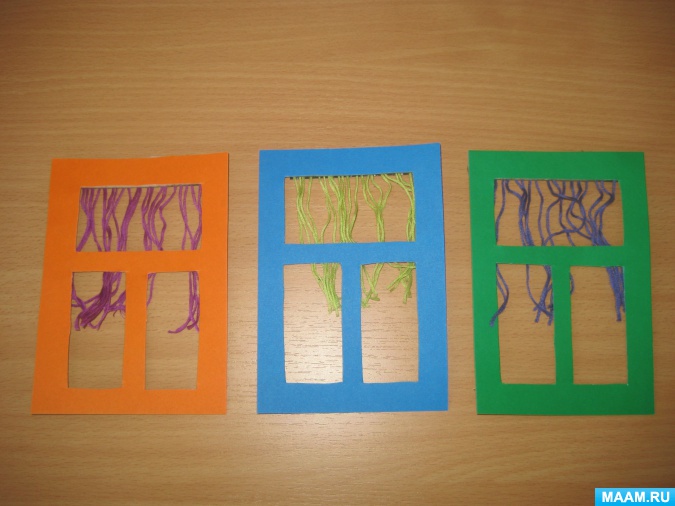 Тренажер "Окно с занавеской"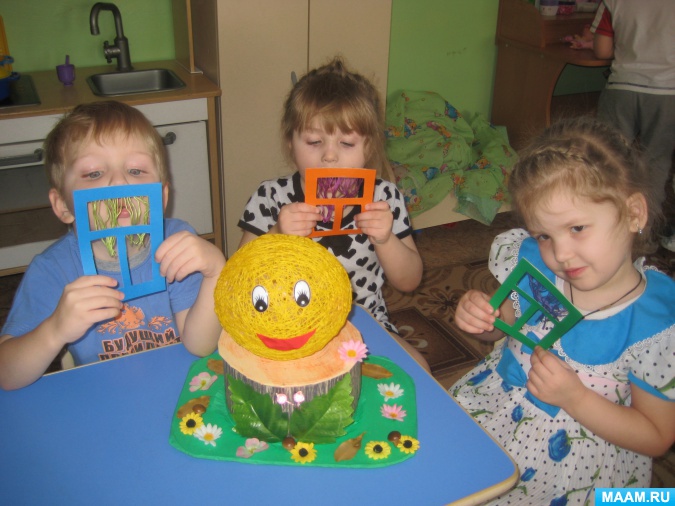 Осторожно ветерИз калитки вышел,Постучал в окошко,Побежал по крыше.      Михаил Исаковский                       Спасибо за внимание, коллеги!